МИНИСТЕРСТВО НАУКИ И ВЫСШЕГО ОБРАЗОВАНИЯ  РОССИЙСКОЙ ФЕДЕРАЦИИНижнекамский химико-технологический институт (филиал)ФГБОУ ВО «КАЗАНСКИЙ НАЦИОНАЛЬНЫЙ ИССЛЕДОВАТЕЛЬСКИЙ ТЕХНОЛОГИЧЕСКИЙ УНИВЕРСИТЕТ»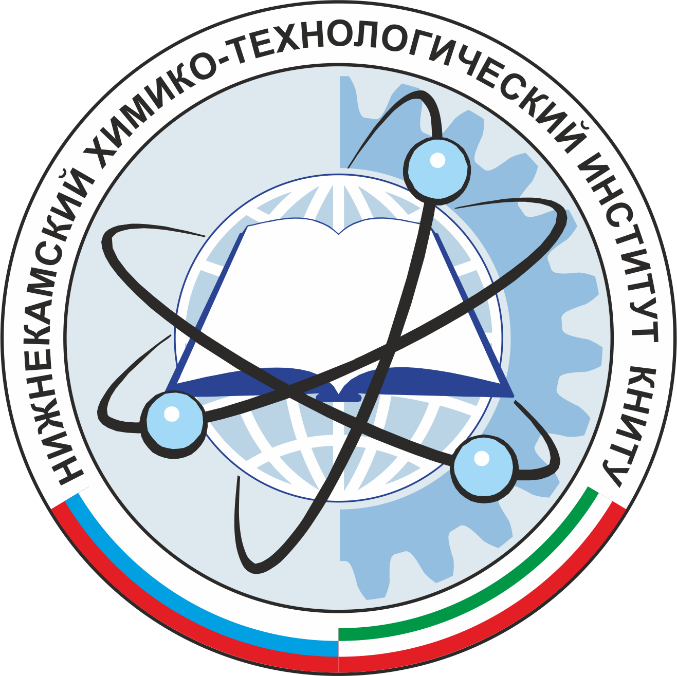 Республиканская молодежная научно-практическая конференция им. Н.В. Лемаева«Инновационное развитие нефтехимических и нефтеперерабатывающих предприятий»14 апреля 2023 г.НИЖНЕКАМСКУВАЖАЕМЫЕ ШКОЛЬНИКИ, СТУДЕНТЫ, АСПИРАНТЫ, МОЛОДЫЕ УЧЕНЫЕ!14 апреля 2023 года в Нижнекамском химико-технологическом институте проводится Республиканская молодежная научно-практическая конференция им. Н.В. Лемаева «Инновационное развитие нефтехимических и нефтеперерабатывающих предприятий».УСЛОВИЯ УЧАСТИЯ В КОНФЕРЕНЦИИУчастниками Конференции могут быть обучающиеся 9-11 классов школ, студенты колледжей, институтов, университетов, аспиранты, молодые ученые и специалисты компаний и предприятий, занимающиеся научно-техническими и прикладными исследованиями, опытно-конструкторскими и проектными работами по тематическим направлениям Конференции в возрасте не старше 35 лет. В представленных работах должны быть отражены: актуальность рассматриваемой проблемы, новизна проведенных исследований, личный вклад автора, практическая ценность, перспективы использования полученных результатов. Для участия в работе конференции необходимо:Прислать заявку (Приложение 1) и тезисы доклада (каждый тезис регистрируется отдельно) на электронную почту nauka@nchti.ru до 7 апреля 2023 г. включительно. Один участник может подать не более одной заявки на секцию, в целом не более трех заявок. ВАЖНЫЕ ДАТЫСЕКЦИИ КОНФЕРЕНЦИИ:Секция 1 «Химические технологии нефтехимии и нефтепереработки»Секция 2 «Информационные технологии, автоматизация и управление в нефтехимии и нефтепереработке» Секция 3 «Электро- и теплоэнергетика» Секция 4 «Машины и аппараты химических производств» Секция 5 «Промышленная безопасность, охрана труда и защита окружающей среды»Секция 6 «Экономика и управление на предприятиях нефтехимической и нефтеперерабатывающей промышленности» Секция 7 «Английский язык: профессиональная и межкультурная коммуникация»СТОИМОСТЬ УЧАСТИЯУчастие в Конференции бесплатное. Командировочные расходы (проезд, проживание) за счет направляющей стороны.ТРЕБОВАНИЯ К ОФОРМЛЕНИЮ МАТЕРИАЛОВ ДОКЛАДАМатериалы доклада НЕ БОЛЕЕ 5 страниц формата А4 в Microsoft Word, шрифт - Times New Roman, межстрочный интервал минимум – 18 пт; интервал до и после абзаца – 0; форматирование - по ширине; поля верхнее – 2,5 см; нижнее – 2 см, левое – 3 см, правое – 2 см (вкладка Разметка страницы Поля Обычное).Графики, диаграммы, формулы (MS Equation 3,0 или MathType), рисунки и другие графические объекты должны быть в формате JPEG, JPG. Абзацный отступ 1,25. Материалы принимаются на русском языке.Название (выравнивание по центру заглавными жирными буквами, шрифт – 14 пт).Сведения об авторах и научном руководителе: инициалы, фамилия, автора (авторов), место учебы/работы автора (авторов), город, контактная информация (e-mail) автора (авторов) (шрифт – 12 пт). Аннотация (шрифт – 12 пт)Ключевые слова, не более 10, через запятую (шрифт – 12 пт) Подрисуночные надписи (шрифт – 12 пт). Если рисунок один, то в подрисуночной надписи «Рис.» не пишется. При этом упоминание в тексте на такой рисунок, если оно не является частью предложения: «(см. рисунок)»Источники (только на языке оригинала) (выравнивание по центру заглавными жирными буквами, шрифт – 14 пт).Материалы доклада обязательно должны содержать список литературы. Ссылки на источники в тексте приводятся в квадратных скобках. Например: [3]. Ссылки на цитируемые источники приводятся в конце материалов доклада в соответствии с ГОСТ Р 7.0.5-2008 «Библиографическая ссылка».В формулах, а также их расшифровке буквы латинского алфавита (как в основном тексте) набирают курсивом, а буквы греческого и русского алфавитов – прямым шрифтом. Математические символы lim, lg, ln, arg, const, sin, cos, min, max и т.д. набирают прямым шрифтом. Символ не должен сливаться с надсимвольным элементом. Все химические элементы обозначаются и в таблице, и вне нее некурсивом.Для удобства в приложении 2 дан шаблон оформления материала доклада. АДРЕС ОРГКОМИТЕТА423570, г. Нижнекамск, пр. Строителей, 47,НХТИ, 239 каб. nauka@nchti.ruтел.8 (8555) 39-23-87 (внутр. 229)Приложение 1ЗАЯВКА на участие в Республиканской молодежной научно-практической  конференции им. Н.В. Лемаева«Инновационное развитие нефтехимических и нефтеперерабатывающих предприятий»В секцию № _________________________________________________________Заголовок статьи _____________________________________________________Организация - заявитель_______________________________________________Автор(ы) (Ф.И.О.– полностью, курс (класс)):____________________________________________________________________Научный руководитель (Ф.И.О., ученая степень, ученое звание) ____________________________________________________________________E-mail (обязательно):_________________________________________________Форма участия (очная, очная с помощью ВКС)____________________________Приложение 2ШАБЛОН ОФОРМЛЕНИЯИМИТАЦИОННОЕ МОДЕЛИРОВАНИЕ Д.В. Иванов1, С.А. Сидоров21ФГБОУ ВО «КГЭУ», г. Казань2Филиал АО «СО ЕЭС» РДУ Татарстана, г. Казань, Россия1b2304@mail.ru, 2nerov@mrsu.ruНауч. рук. канд. техн. наук, доцент П.Л. ИвановаВ статье предложена имитационная модель асинхронного электропривода на базе матричного преобразователя частоты, представляющего собой комбинацию виртуального активного выпрямителя и виртуального автономного инвертора напряжения с непосредственным управлением по методу пространственно-векторной модуляции, выполненную в среде Matlab/Simulink. Представлены результаты моделирования асинхронного электропривода мощностью 2 кВт, выполненного на базе матричного преобразователя частоты.Ключевые слова: модель, асинхронный электропривод, рекуперация, матричный преобразователь частоты, энергоэффективность.Текст материалов доклада [1].Текст материалов доклада [2].Текст материалов доклада [3].Текст материалов доклада[4].Текст материалов доклада [5].Текст материалов доклада [6].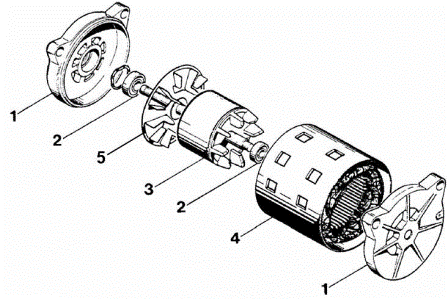 Рис. 1. Устройство асинхронного двигателяТекст публикуемого материала.Таблица 1Характеристики асинхронного электроприводаТекст публикуемого материала.Источники1. Муравьева Е.А. Автоматизированное управление промышленными технологическими установками на основе многомерных логических регуляторов: автореф. … дис. д-ра техн. наук: 05.13.06. Уфа, 2013. 32 с.2. Муравьева Е.А., Еникеева Э.Р., Нургалиев Р.Р. Автоматическая система поддержания оптимального уровня жидкости и разработка датчика уровня жидкости // Нефтегазовое дело. 2017. Т. 15, № 2. С. 171–176.3. Емекеев А.А., Сагдатуллин А.М., Муравьева Е.А. Интеллектуальное логическое управление электроприводом насосной станции // Современные технологии в нефтегазовом деле: сб. тр. Междунар. науч.-техн. конф. Уфа, 2014. С. 218–221.4. Sagdatullin A.M., Emekeev A.A., Muraveva E.A. Intellectual control of oil and gas transportation system by multidimensional fuzzy controllers with precise terms // Applied Mechanics and Materials. 2015. Т. 756. С. 633–639.5. Массомер CORIMASS 10G+ MFM 4085 K/F [Электронный ресурс]. Режим доступа: http://cdn.krohne.com/dlc/MA_CORIMASS_G_ ru_72.pdf (дата обращения: 12.03.15).6. Четкий логический регулятор для управления технологическими процессами: пат. 2445669 Рос. Федерация № 2010105461/08; заявл. 15.02.10; опубл. 20.08.11, Бюл. № 23.Регистрация, представление тезисов докладов авторов до 07.04.2023 г.Рецензирование представленных материаловдо 08.04.2023 г.Рассылка приглашений на конференциюдо 10.04.2023 г.Работа конференции 14 апреля 2023 г.Работа конференции 14 апреля 2023 г.№МаркаМодельМаркаSTARSUNWALK